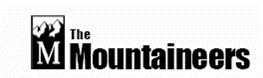 Speaker Application for Walking the Wild*indicates required fieldSignature: ______________________________________   Date: ____________________________Please complete, save and email to wtwapplications@gmail.com.With your application please submit a sample of the powerpoint slides, photos, video representative of the material you propose to show (required), and if available, a short video clip introducing your presentation and illustrating your presentation style (optional).DateA Picture of You (JPEG, GIF or PNG format)Your Name*Email address*Phone*Address*Mountaineers Member?*  Yes or NoURL of Website or Blog that includes samples of your stories and photos/video (if applicable)Short Bio focused on your background in outdoor adventure, photography/videography, adventure writing, teaching/instructing, presenting to groups*Topic/Title of Presentation*Description of Presentation (include the mode of presentation such as powerpoint, slide show, video, music, etc., the destination(s) and activity(ies) involved, and what material will be covered in the presentation)*Length of Presentation*Past Speaking Engagements (have you presented to other organizations?  If yes, please describe and provide references or testimonials, if possible)Audio Visual Requirements* List visual aids and props to be used (charts, maps, PowerPoint slides, lists, handouts, photos, video, sample supplies or gear demonstration, etc.)